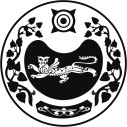 СОВЕТ ДЕПУТАТОВДОМОЖАКОВСКОГО СЕЛЬСОВЕТА РЕШЕНИЕот 26 июня 2019г.	аал Доможаков	№ 164Об утверждении Порядка представления главным распорядителем средств бюджета Доможаковского сельсовета  в Администрацию Доможаковского сельсовета информации о совершаемых действиях, направленных на реализацию Доможаковским сельсоветом права регресса, либо об отсутствии оснований для предъявления иска о взыскании денежных средств в порядке регрессаВ соответствии с абзацем 5 пункта 4 статьи 242.2 Бюджетного кодекса Российской Федерации, на основании Устава муниципального образования Доможаковский сельсовет, Совет депутатов Доможаковского сельсоветаРЕШИЛ:Утвердить прилагаемый Порядок представления главным распорядителем средств бюджета Доможаковского сельсовета в Администрацию Доможаковского сельсовета информации о совершаемых действиях, направленных на реализацию Доможаковским сельсоветом права регресса, либо об отсутствии оснований для предъявления иска о взыскании денежных средств в порядке регресса.Настоящее решение подлежит обнародованию и вступает в силу со дня его официального обнародования.Глава Доможаковского сельсовета:	Ощенкова М.В.Приложениек решению Совета депутатов Доможаковского сельсовета от 26.06.2019 г. № 164ПОРЯДОКОб утверждении Порядка представления главным распорядителем средств бюджета Доможаковского сельсовета в Администрацию Доможаковского сельсовета информации о совершаемых действиях, направленных на реализацию Доможаковским сельсоветом права регресса, либо об отсутствии оснований для предъявления иска о взыскании денежных средствв порядке регрессаНастоящий Порядок устанавливает правила представления главным распорядителем средств бюджета Доможаковского сельсовета в Администрацию Доможаковского сельсовета (далее – администрация) информации о совершаемых действиях, направленных на реализацию Доможаковским сельсоветом права регресса, либо об отсутствии оснований для предъявления иска о взыскании денежных средств в порядке регресса.Администрация в течение 15 календарных дней со дня исполнения за счет казны муниципального образования судебного акта о возмещении вреда, уведомляет об этом главного распорядителя.При наличии оснований для предъявления иска о взыскании денежных средств в порядке регресса главный распорядитель в течение 3 рабочих дней со дня получения уведомления направляет в администрацию запрос о предоставлении копий документов (платежных поручений), подтверждающих исполнение администрацией за счет казны муниципального образования судебного акта о возмещении вреда.Копии документов (платежных поручений), подтверждающих исполнение администрацией за счет казны муниципального образования судебного акта о возмещении вреда, направляется администрацией главному распорядителю в срок, не превышающий 15 календарных дней со дня поступления запроса, указанного в пункте 3 настоящего Порядка.Информация о совершаемых действиях, направленных на реализацию муниципальным образованием права регресса, либо об отсутствии оснований для предъявления иска о взыскании денежных средств в порядке регресса, представляется главным распорядителем в администрацию ежеквартально не позднее 25 числа месяца, следующего за отчетным кварталом, в форме электронного документа, подписанного усиленной квалифицированной электронной подписью руководителя главного распорядителя или уполномоченного им лица, а при отсутствии технической возможности - в виде документа на бумажном носителе, подписанного руководителем главного распорядителя или уполномоченным им лицом.